Проект: Что за бабушка-Яга.Выбор темы:Интересы внутри темы:Кто такая Баба Яга.История Бабы Яги.Где живёт Баба Яга.Чем занимается баба-Яга.В каких сказках встречается.Всегда ли она злая?Возможные проектыВыставка работ: Такая разная Баба Яга.Словарик Бабы Яги.Макет избушки на курьих ножках.Мини музей Бабы Яги.Раздел в групповой библиотеке «Всё о Бабушке Яге».Сбор, систематизация и хранение информации по теме, планирование проекта:Мы провели опрос среди детей и их родителей. В опросе участвовали 20 семей. Вот варианты ответов.Вывод: Большинство детей и их родителей представляют Бабу Ягу злой лесной колдуньей.Мы прочитали и проанализировали 11 сказок с участием Бабы Яги.Вывод: в 4 сказках Баба-Яга отрицательный персонаж, а в 7 – положительный. Значит, Бабу Ягу нельзя считать только злобной и сварливой колдуньей.Рассмотрели иллюстрации к сказкам  Анастасии Басюбиной, В.Н.Соломатина, Ирины и Александра Чукавиных, Игоря Егунова, Михаила Раева.Дети вместе с родителями посетили библиотеки, обратились к сети интернет с целью: познакомиться с историей возникновения Бабы Яги в русской литературе; найти новые сказки с участием этого персонажа; сделать сообщение или просто поделиться новыми знаниями со сверстниками и педагогами в детском саду.Рассмотрев типы злой колдуньи в русских народных сказках, заметили, что есть:Баба-Яга –воительница, сражающая с героями и побеждающая многих из них.Баба-Яга – похитительница, уносящая детей, которых она пытается изжарить (но затем следует бегство и спасение).Баба-Яга – дарительница, к которой приходит герой (героиня). Она выпрашивает и дарит предметы, обладающие Волшебной силой.Баба-Яга – советчица (она сама ничего не делает для героя, но указывает, к кому обратиться за помощью).Яга – повелительница сил природы и животного мира (Яга повелевает утром, вечером, ночью; ветром, волками, медведями, другим лесным зверьем).Яга – охранительница (покровительница), следящая с помощью своих волшебных помощников (совы, блюдечка и проч.) за похождениями героя, и дарительница. Яга – прародительница (мать-бабка для нескольких своих дочерей- внучек-ягишн).Чаще всего Баба Яга действует в трех воплощениях:Яга-богатырша («Иван-царевич и Белый Полянин»), где она на равных бьется с богатырями;Яга-похитительница («Гуси-лебеди», «Баба Яга»), где крадет детей;Яга-дарительница (во всех остальных сказках), где она приветливо встречает главного героя или героиню, вкусно угощает, парит в баньке, дает полезные советы, вручает богатые дары.Выводыв волшебных сказках описывается несколько образов Бабы Яги: образ Бабы Яги может быть как положительным, так и отрицательным;в современных сказках Баба Яга чаще всего – положительный герой.Мы предложили родителям вместе с детьми подобрать  сказки с участием Бабы Яги, организовать домашнее чтение этих сказок. Разобрать какую роль в этих сказках выполняет Баба Яга.Мы рассмотрели строение избушки на курьих ножках.Составили список волшебных предметов и сказочных животных, которыми пользовалась, или владела Баба Яга в разных сказках.Реализация проектов.СЛОВАРИК БАБУШКИ ЯГИ.Ба́ба-яга́ — персонаж славянской мифологии и фольклора (особенно волшебной сказки) славянских народов. Старуха-чародейка, наделённая магической силой. Ведунья, оборотень. По своим свойствам ближе всего к ведьме. Чаще всего — отрицательный персонаж. Помимо русских встречается в словацких [1] и чешских[2] сказках. 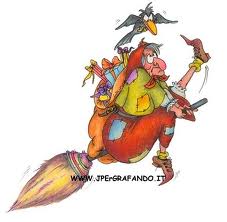 Сту́па, сту́пка — сосуд, в котором размалывают или измельчают что-либо при помощи песта. Также в ступах могут растирать и смешивать вещества. В настоящее время используется крайне редко, в основном в фармацевтике и химических исследованиях. До настоящего времени ступы активно используются как предмет кухонной утвари.Ступы изготавливаются из различных материалов: древесина твёрдых пород (часто ступы из дерева являются чисто декоративным элементом интерьера кухни), металл (чугун, латунь), фарфор (ступы из фарфора применяются в фармакологии и химических лабораториях), камень как натуральный, так и искусственный.Ступы могут иметь различную форму и размеры, от неглубокой миски до высоких, более метра в высоту, ступ для размалывания зерна. Обычно под ступками понимают небольшие сосуды высотой не более двадцати сантиметров.Слово произошло от старого русского слова ступать — переставлять ногу с места на место.В старину ступами называли стенобитные орудия, а также тяжёлые колотушки и трамбовки для уплотнения земли. Иногда ступами называли вещи в виде столбиков,стаканов, стопок.В славянском фольклоре ступа является одним из непременных атрибутов Бабы Яги.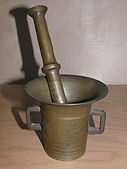 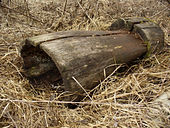 Метла́ (метёлка, помело) — хозяйственный инструмент (главным образом уличный), используемый для подметания помещений и территорий от мусора, опавшей листвы и т. д.  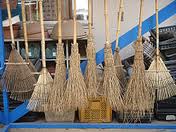 Для изготовления метлы могут быть использованы как природные, так и синтетические материалы.Представляет собой связанные в пучок длинные (обычно 20-50 см) стебли (прутья) кустарника, травянистого растения или синтетические жесткие упругие волокна, которые могут быть закреплены на черенке длиной до 2 метров.  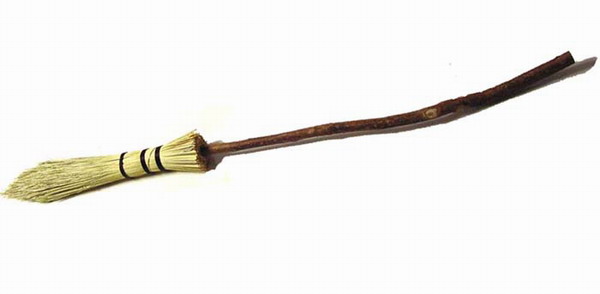 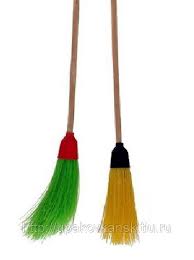 Метла имеет большое значение в русских народных сказках. В частности, одна из основных героинь русских сказок Баба-Яга активно пользовалась метлой (помелом), как для полёта в ступе, так и для полёта на ней верхом. 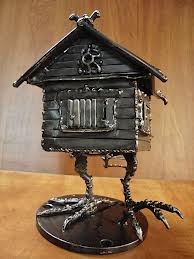  Избушка Изба́ — деревянный срубный (бревенчатый) жилой дом в сельской лесистой местности России, Украины,Белоруссии.Избу́шка на ку́рьих но́жках — жилище персонажа русских сказок, Бабы-Яги «избушка о куриной ножке, об одном окошке, с крытым красным крыльцом»; «на куриных лапках, на веретенных пятках»— стояла в лесу на двух огромных куриных ногах, которые поворачивали избушку по первому требованию доброго молодца. («Избушка, избушка, повернись ко мне передом, к лесу — задом», «Избушка, избушка! Стань к лесу задом, ко мне передом», «Повернись туды дворцом, сюды крыльцом», «Воротись, избушка, к лесу глазами, ко мне, молодцу, воротами»). История образаВозникновение образа Избушки на курьих ножках исторически связывается с деревянными срубами, которые в древности на Руси ставились на пеньки с обрубленными корнями, чтоб предохранить дерево от гниения. 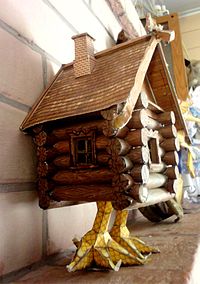 По смыслу сказочного повествования Избушка на курьих ножках преграждает герою путь к его волшебной цели и в то же время является единственным проходом в "иной" мир. В ней герой получает у Бабы-яги необходимые советы, проходит испытания, что позволяет ему продолжить путь. Мифологический образ Избушки на курьих ножках — сторожевая башня в царство мёртвых (царство Смерти). В Москве одна из старинных деревянных церквей называлась «Никола на курьих ножках», поскольку из-за болотистости местности стояла на пеньках. "Курьи" ножки, следует понимать, как "окуренные", как часть старого славянского место преклонения. Материал из Википедии — свободной энциклопедии1. Кто такая Баба Яга? Очень злая, страшная и очень старая старуха со ступой и метлой.2. Какой вы себе ее представляете? Плохой, злой, сердитой.3. Где она живет? В дремучем лесу в избушке на курьих ножках4. Чем занимается? Варит зелья, колдует, ест детей, обманывает сказочных героев.Название сказкиПоложительный персонажОтрицательный персонаж«Гуси-лебеди»похищает детей, чтобы съесть«Царевна-лягушка»дает совет, как одолеть Кощея«Кощей Бессмертный»дарит коня от своих кобылиц«Царь-девица»посоветовала обратиться к Семи Ветрам«Финист-ясный сокол»подарила серебренное блюдечко и золотое яичко «Поди туда – не знаю куда, принеси то – не знаю что»накормила, помогла, посоветовала, дала коня «Сказка о молодильных яблоках и живой воде» три сестры – три бабы Яги, все помогли, посоветовали, научили, коней дали«Марья Моревна»хотела помешать Ивану Царевичу«Сказка о Василисе, золотой косе, непокрытой красе, и об Иване Горохе»указала дорогу«Баба Яга»хотела съесть девочку«Баба Яга и Заморышек»хотела погубить всех братьевНазвание сказкиВолшебные предметыСказочные животные Бабы Яги«Гуси-лебеди»Ступа, метла«Василиса Прекрасная»Ступа,  пест, помело                                                                                                                                                                                                                                                                                                                                                                                                                                                                                                                                                                                                                                                                                                                                                                                                                                                                                                                                                                                                                                                                                                                                                                                                                                                                                                                                                                                                                                                                                                                                                                                                                                                                                                                                                                                                                                                                                                                                                                                                                                                                                                                                                                                                                                                                                                                                                                                                                                                                                                                                                                                                                                                                                                                                                                                                                                                                                                                                                                                                                                                                                                                                                                                                                                                                                                                                                                                                                                                                                                                                                                                                                                                                                                                                                                                                                                                                                                                                                                                                                                                                                                                                                                                                                                                                                                                                                                                                                                                                                                                                                                                                                                                                                                                                                                                                                                                                                                                                                                                                                                                                                                                                                                                                                                                                                                                                                                                                                                                                                                                                                                                                                                                                                                                                                                                                                                                                                                                                                                                                                                                                                                                                                                                                                                                                                                                                                                                                                                                                                                                                                                                                                                                                                                                                                                                                                                                                                                                                                                                                                                          «Царь-девица»Три тубы «Финист-ясный сокол»Серебренное блюдечко и золотое яичко, серебряные пяльцы, золотая иголочка, серебряное донце, золотое веретёнце«Поди туда – не знаю куда, принеси то – не знаю что»Лягушка-скакушка«Сказка о молодильных яблоках и живой воде» Три добрых коня, один другого бойчей«Марья Моревна»Железная ступа, пест, помелоПаршивый жеребёнок«Баба Яга и Заморышек»Огненный щит